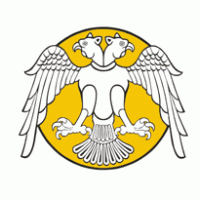 T. C.SELÇUK ÜNİVERSİTESİEĞİTİM FAKÜLTESİ DEKANLIĞINA(---------------------------------- BÖLÜM BAŞKANLIĞINA)	Anabilim Dalınız’da tarafımca verilen ve aşağıda bilgileri bulunan ders/derslerle ilgili belirtilen gün ve saatlerde telafi dersi yapmak istiyorum.Gereğini saygılarımla arz ederim. (…./…../202…)Adı-SoyadıİmzaDERS TELAFİ PROGRAMIEK: Üniversitelerarası Kurul Başkanlığı’nın Yazısı (1 Adet)Dersin AdıDersinTarihiDersinSaatleriTelafiTarihiTelafiSaatleri--/--/202100:00-00:00--/--/202100:00-00:00--/--/202100:00-00:00--/--/202100:00-00:00--/--/202100:00-00:00--/--/202100:00-00:00--/--/202100:00-00:00--/--/202100:00-00:00--/--/202100:00-00:00--/--/202100:00-00:00--/--/202100:00-00:00--/--/202100:00-00:00